Publicado en 46008 / Valencia el 30/09/2013 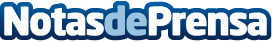 Auca, Projectes Educatius presenta su nuevo Catálogo de ServiciosDentro de los actos programados con motivo del X Aniversario de su fundación, la empresa de actividades educativas y servicios socioculturales Auca, Projectes Educatius presenta su nuevo Catálogo de Servicios con una conferencia a cargo de Víctor J. Ventosa, presidente de la RIA - Red Iberoamericana de AnimaciónDatos de contacto:XIMO VALEROCOORDINADOR687583947Nota de prensa publicada en: https://www.notasdeprensa.es/auca-projectes-educatius-presenta-su-nuevo-catalogo-de-servicios Categorias: Educación Valencia Emprendedores Eventos E-Commerce Solidaridad y cooperación Ocio para niños http://www.notasdeprensa.es